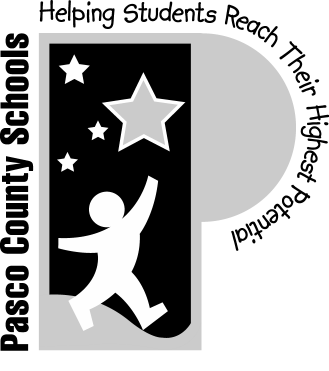 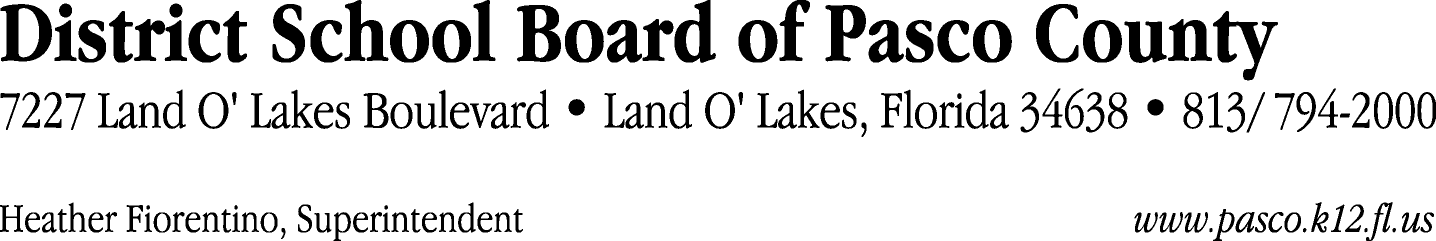 Finance Services Department813/ 794-2268	Fax:  813/ 794-2266727/ 774-2268	TDD:  813/ 794-2484352/ 524-2268	MEMORANDUMDate:	January 13, 2011To:	School Board Members	From:	John W. Simon, Jr., Director of Finance ServicesRe:	Attached Warrant List for the Week of January 18, 2011	Please review the current computerized list. These totals include computer generated, handwritten and cancelled checks.Warrant numbers 815576 through 815872	1,070,052.31Amounts disbursed in Fund 871	864.15Amounts disbursed in Fund 421	31,725.68Amounts disbursed in Fund 110	386,252.79Amounts disbursed in Fund 921	391.05Amounts disbursed in Fund 425	244.60Amounts disbursed in Fund 422	3,766.43Amounts disbursed in Fund 821	104.50Amounts disbursed in Fund 410	146,327.38Amounts disbursed in Fund 371	22,604.73Amounts disbursed in Fund 393	47,585.44Amounts disbursed in Fund 390	270,513.96Amounts disbursed in Fund 433	2,741.12Amounts disbursed in Fund 791	13,915.74Amounts disbursed in Fund 398	45,726.84Amounts disbursed in Fund 349	4,585.88Amounts disbursed in Fund 713	32,575.13Amounts disbursed in Fund 39B	8,930.81Amounts disbursed in Fund 140	29.00Amounts disbursed in Fund 792	313.95Amounts disbursed in Fund 715	27,283.52Amounts disbursed in Fund 795	1,155.00Amounts disbursed in Fund 432	4,675.50Amounts disbursed in Fund 341	1,407.11Amounts disbursed in Fund 426	16,332.00Direct Deposit to Retirees:ACH  Numbers 3793 through 3945 	52,458.91Total amount disbursed	1,122,511.22Confirmation of the approval of the January 18, 2011 warrants will be requested at the February 1, 2011 School Board meeting.